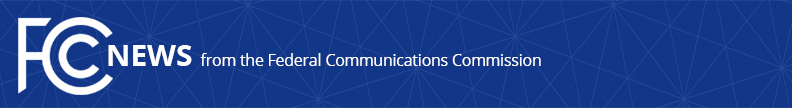 Media Contact: Katie Gorscak, (202) 418-2156katie.gorscak@fcc.govFor Immediate ReleaseFCC APPROVES NINTH SET OF COVID-19 TELEHEALTH PROGRAM APPLICATIONS Commission Continues Approving Telehealth Funding During Coronavirus Pandemic  -- WASHINGTON, June 3, 2020—The Federal Communications Commission’s Wireline Competition Bureau today approved an additional 53 funding applications for the COVID-19 Telehealth Program.  Health care providers in both urban and rural areas of the country will use this $16.46 million in funding to provide telehealth services during the coronavirus pandemic.  To date, the FCC’s COVID-19 Telehealth Program, which was authorized by the CARES Act, has approved funding for 238 health care providers in 41 states plus Washington, D.C. for a total of $84.96 million in funding. Below is a list of health care providers that were approved for funding:Access Health Louisiana, in Kenner, Louisiana, was awarded $930,098 for laptop computers, tablets, network upgrades, telehealth equipment, and a telehealth platform and software licenses and will use the funding to reduce COVID-19 transmission and increase care for COVID-19 patients as well as to expand at-risk and vulnerable patient access to telehealth services. Airline Children’s Clinic, in Houston, Texas, was awarded $58,312 to support the purchase of a telemedicine cart, laptop computers for health providers and tablet computers for patients, and remote patient monitoring equipment to immediately establish and deliver telehealth services to triage COVID-19 suspected cases, treat, support, and monitor COVID-19 confirmed cases, and develop a long-term telehealth service for patients that may have mobility issues due to age or chronic medical conditions.  Avenel Community Health Center, in Lemoore, California, was awarded $194,700 for telecommunications network improvements to help deploy a telehealth platform and expand telehealth offerings during the COVID-19 pandemic and for remote blood pressure machines to monitor patients with chronic health conditions.  Betances Health Center, in New York, New York, was awarded $122,710 for laptops, tablets, phones, mobile hotspots, video conferencing software and equipment, and remote monitoring and diagnostic equipment to maintain access for the patient population to primary care and behavioral health services, to keep patients engaged throughout the COVID-19 pandemic, including by using telehealth, to address patient mental health disorders that have been exacerbated by the pandemic, and to free up hospital resources for those with COVID-19.  Boulder Community Hospital, in Boulder, Colorado, was awarded $638,842 for video visit workstations for the hospital, telehealth platform software licenses, and remote monitoring equipment to provide home monitoring for COVID-19 patients and other high-risk patients, video visits for ambulatory, primary care, and urgent care clinics to screen for COVID-19, and tele-hospital visits that allow patients in the emergency department and inpatient units to use their own device to have a video visit with a physician.  Callen-Lorde 18th Street Clinic, in New York, New York, was awarded $917,255 for mobile hotspots, tablets and laptop computers for providers and patients, telehealth and conferencing equipment, and other software licenses to enable patients and health care providers to access the technology and connectivity necessary for remote delivery of primary care, behavioral health and dental care to patients sheltering-in-place as well as patients facing access barriers, including technological barriers.  Catholic Health System of Long Island, in Rockville Centre, New York, was awarded $141,397 for telemedicine carts, tablets, video monitors, and telehealth platform licenses to implement a tele-intensive care unit for the treatment of COVID-19 patients, conduct video and audio telehealth visits to screen patients, and employ an outpatient COVID-19 post-hospitalization unit, which will function as a virtual extension of the care offered when the patient was hospitalized. CCI Health and Wellness Services, in Silver Spring, Maryland, was awarded $618,628 for telemedicine carts, computers, tablets, sign language and language interpretation services, call center subscription services, telehealth and videoconferencing software licenses, and remote monitoring equipment to enable health care providers to continue to provide high quality medical services, such as primary care, pediatric, and behavioral health services, to over 33,000 patients quarantined at home because of the COVID-19 pandemic. Chehalis Clinic, in Chehalis, Washington, was awarded $451,400 for network upgrades, remote patient monitoring devices, laptop computers, and tablets to upgrade telecommunications infrastructure and expand telehealth opportunities in response to the COVID-19 pandemic at three clinics offering primary, behavioral health, and dental care. Clarke County Hospital, in Osceola, Iowa, was awarded $170,072 for tablet computers, network upgrades, and remote monitoring equipment to offer telehealth from home for potential COVID-19 patients and to provide telehealth video units in patient and exam rooms to minimize provider-patient contact and preserve personal protective equipment.  CNS Healthcare, in Novi, Michigan, was awarded $152,075 for laptop and desktop computers, smartphones, and other telecommunications equipment to use telehealth and connected devices to treat children, adolescents, and adults with mental health and serious emotional disorders who are unable to receive services at a clinic due to COVID-19. Community Counseling Services, in Malvern, Arkansas, was awarded $40,850 for tablets, phones, remote monitoring equipment, and telehealth subscriptions to provide video consultations for behavioral health and substance abuse counseling sessions provided via telehealth.   Community Mental Health Centers of Warren County, in Lebanon, Ohio, was awarded $67,979 for tablets, headphones, laptop computers, webcams, and telehealth stations to be able to connect via telehealth with patients during the COVID-19 pandemic.  Compass Behavioral Health, in Garden City, Kansas, was awarded $23,025 for laptop computers and tablets to use telehealth and allow patients access to medical providers and other medical staff to address mental health needs, including increased anxiety and depression due to isolation from stay at home orders.  DeSoto Regional Health System, in Mansfield, Louisiana, was awarded $240,390 for a telemetry video system, tablets, desktop computers, and connected telemedicine devices to provide COVID-19 screening, treatment, and follow-up for patients and to be able to evaluate, speak, and continuously capture vital signs, without having to enter the patient’s room. Duncan Regional Hospital, in Duncan, Oklahoma, was awarded $56,266 for teleconferencing equipment and software licenses, and remote monitoring equipment to expand telehealth offerings for primary care and mental health patients by sending equipment home with chronic patients to allow home care monitoring and communication with medical staff during the COVID-19 pandemic and, after the pandemic, to provide better care in rural locations. Eastern Shore Rural Health System, in Onancock, Virginia, was awarded $174,634 for laptops, tablets, and telehealth equipment to be used by medical providers for audio and video telemedicine visits due to COVID-19 to offer chronic disease management, address disease control, help with medication tolerance, provide pediatric services virtually, and conduct remote assessment of patients with suspected COVID-19.  Excelsior Youth Center, in Spokane, Washington, was awarded $96,500 for tablets, telehealth equipment and software, and telecommunications equipment upgrades to employ remote consultations and screening for COVID-19, and telehealth monitoring and treatment to help patients with chronic disease management, mental health services, and other routine and urgent medical needs.  The Family Center, in Brooklyn, New York, was awarded $49,855 for desktop computers, network upgrades, and software licenses to use telehealth resources to provide behavioral health services to vulnerable families living in some of the most impoverished communities in New York. Family Health Services, in Twin Falls, Idaho, was awarded $284,739 for tablet computers, headphones, telehealth software licenses, and floor stands to implement enhanced telehealth procedures for primary care and behavioral health appointments to reduce exposure to the COVID-19 virus.  Family Pride of Northeast Ohio, in Chardon, Ohio, was awarded $8,013 for laptops and tablets to provide outpatient behavioral health treatment via telehealth for families and seniors without access to telehealth hardware. The Floating Hospital, in Long Island City, New York, was awarded $47,658 for video conferencing equipment and software, computers, and network equipment to offer remote consultations, treatment, and monitoring for patients requiring intensive primary care, many of whom have no access to Medicaid or other insurance, such as low-income families, homeless families, and families living in domestic violence safe houses throughout New York City. Health Care Partners of SC, in Conway, South Carolina, was awarded $156,293 for laptops, tablets, telehealth video and audio equipment, and network upgrades to increase the ability to offer telehealth consultations and remote monitoring for primary care, behavioral health, and dental and other patient needs.  Heart of the City Health Center, in Grand Rapids, Michigan, was awarded $493,586 for a telehealth platform, network upgrades, telecommunications equipment, laptops, and tablets to offer healthcare to vulnerable populations during the COVID-19 public health crisis and for years to come via a greatly expanded telehealth platform that will reach many more patients.  Hilltop Regional Health Center, in Tacoma, Washington, was awarded $534,139 for laptops, telehealth equipment and software, and network upgrades to provide care to patients with COVID-19 in a manner that maximizes patient and staff safety, to patients with limited transportation, and to patients in need of ongoing care due to chronic conditions or behavioral health needs.  HopeHealth, in Florence, South Carolina, was awarded $423,645 for remote monitoring equipment and telemedicine carts that will be stationed at 10 clinic sites throughout four counties so providers exposed to COVID-19 that are required to self-isolate can continue seeing patients, and patients that are most vulnerable to the virus can be seen at home via telehealth remote monitoring devices for care coordination and medical tracking.  Hough Clinic, in Cleveland, Ohio, was awarded $560,356 for computers, connected devices, a remote patient interface platform, and network upgrades to enhance the ability to provide remote consultations and remote patient monitoring and treatment to patients who have chronic diseases and are at high risk for contracting COVID-19.  Howard University Hospital, in Washington, D.C., was awarded $881,958 for telemedicine carts and associated software licenses, tablets, and network upgrades to deploy in-patient telemedicine services in the Emergency Department, Intensive Care Units, and medical/surgical departments treating patients with and without COVID-19 symptoms, including remote video and voice consultation and treatment of all patients to reduce the possibility of transmission. Labette Center for Mental Health Services, in Parsons, Kansas, was awarded $41,619 for tablets, laptop computers, monitors, telehealth equipment, and conferencing software licenses to offer telehealth services such as video and voice consultations, mental health therapy and treatment, and remote treatment and monitoring. Lakeland Regional Health System, in St. Joseph, Michigan, was awarded $351,175 for telemedicine carts, tablets, telehealth and remote monitoring equipment, telehealth software licenses, and network upgrades to facilitate remote monitoring of ICU beds at all hospitals in the system and to expand telehealth infrastructure to allow all 350 health care providers to see patients virtually.  Lifeline Connections, in Vancouver, Washington, was awarded $49,580 for laptop computers and software upgrades to enhance the ability to use telehealth capabilities to address the significant increase in demand for behavioral health services caused by the COVID-19 disease.  LifeSkills, in Bowling Green, Kentucky, was awarded $491,818 for laptops, network upgrades, and telemedicine software to expand telehealth capabilities throughout an 18-county region in rural Western Kentucky by providing assessments, therapy, medication management, and other behavioral health treatment for the intellectually or developmentally delayed population.  Lisbon Community Health Center, in Lisbon, Ohio, was awarded $376,191 for laptop and desktop computers, tablets, telecommunications system upgrades, telehealth equipment, and remote monitoring equipment to offer telehealth medical, dental, behavioral health, women’s health, and medication-assisted treatment services in five locations to contain the spread of COVID-19. Lorain County Alcohol and Drug Abuse Services, in Lorain, Ohio, was awarded $26,922 for laptops, tablets, internet service, telehealth equipment, and software to provide addiction and mental health outpatient treatment, counseling and prevention services.  Martin Luther King, Jr. Family Clinic, in Dallas, Texas, was awarded $294,368 for remote monitoring and diagnostic equipment, telehealth software licenses, laptops and tablets, mobile hotspots, and network upgrades to allow health care providers and other clinical staff to consult and monitor patients remotely.  Meharry Medical College, in Nashville, Tennessee, was awarded $718,752 for desktop computers, tablets, mobile hotspots, a telehealth platform, and internet access to use for screening low-income and elderly patients with symptoms suggestive of the COVID-19 infection or at a high-risk for complications from infection with the COVID-19 disease.  Memorial Hospital, in Logansport, Indiana, was awarded $103,457 for laptop computers, tablets, web cameras, and telehealth software licenses to enable patients to interact with health care providers remotely and decrease the necessity for physical visits to the hospital and health care providers to consult with and remotely monitor a COVID-19 patient without physically coming in contact. Mental Health Association of Essex and Morris, in Montclair, New Jersey, was awarded $39,959 for phones, wireless data service plans, and telehealth software to offer mental health services to patients using telehealth technologies to reduce the chances of spreading COVID-19.  Minnesota Community Care, in St. Paul, Minnesota, was awarded $498,818 for laptops, phones, remote monitoring equipment, and software licenses to increase telehealth capacity at several clinics, including for COVID-19 testing, treatment and referral, and to expand patient access to telehealth with internet connected devices.  Positive Directions, in Westport, Connecticut, was awarded $9,420 for laptops and telehealth software licenses to provide seamless telehealth services at the outpatient clinic providing therapy and medication management services to adolescents and adults with psychiatric and substance abuse disorders. Providence St. Joseph Health Consortium, in Renton, Washington, was awarded $1,000,000 for telemedicine carts, telehealth monitors, and internet access to offer two-way audio/video provider-to-patient consultations and clinical assessments for use in emergency departments and intensive care units across the entire health system and to permit quarantined medical personnel to evaluate patients from a remote location.  Rochester General Hospital, in Rochester, New York, was awarded $794,909 for videoconferencing software, remote monitoring equipment, tablets, and network upgrades to increase capacity across the entire health system for remote monitoring of patients, including patients who are isolating at home, and to prevent the spread of COVID-19 by transitioning its non-clinical workforce to remote settings. RotaCare Bay Area, in Milpitas, California, was awarded $159,022 for laptops, tablets, and remote monitoring equipment to enable physician volunteers to offer services remotely throughout the Bay Area to high-risk patients at their home without the risk inherent in leaving their homes to visit clinics and to average-risk patients who opt to connect through the telehealth network.  St. Luke Hospital, in Marion, Kansas, was awarded $15,941 for laptop computers and tablets to continue serving patients during the COVID-19 pandemic by using telehealth for consultations and other routine treatment for an aging population that may have limited access to technology at home.  Singing River Services, in Gautier, Mississippi, was awarded $414,717 for laptop computers, mobile hotspots, phones, network and telecommunications equipment upgrades, and software licenses to treat remotely and safely children and adults who have been diagnosed with a mental illness, including patients with the COVID-19 virus, and who have other behavioral health challenges. Sixteenth Street Community Health Center, in Milwaukee, Wisconsin, was awarded $257,284 for telemedicine carts, network upgrades, telehealth software, remote monitoring equipment, and telehealth equipment to provide pediatric, primary care, obstetrics, and psychiatric medical services to non-COVID-19 patients without requiring them to leave their home and to offer testing and follow-up monitoring and care via telemedicine visits for COVID-19 positive patients. Southeast Community Health Systems, in Zachary, Louisiana, was awarded $561,131 for tablets, phones, mobile hotspots, and remote monitoring equipment to treat symptomatic COVID-19 patients via telemedicine to reduce exposure, to expand the telehealth program to diagnose and treat high-risk and chronic patients, and to use connected devices to improve patient health outcomes.  Southwest Mississippi Mental Health Complex, in McComb, Mississippi, was awarded $659,092 for telehealth carts, computers, tablets, telehealth software licenses, network upgrades, and remote monitoring equipment to increase the availability of telehealth services for treatment of substance abuse and mental health services across an eight-county region, with an emphasis on COVID-19 patients and families, as well as front line workers caring for COVID-19 patients.   University of Louisiana-Lafayette, in Lafayette, Louisiana, was awarded $271,850 for a telemedicine cart and tablet computers that will provide a technology platform to expand access to telehealth, reduce the demand on emergency rooms and urgent care clinics, establish a telemedicine service for employees, faculty, and students, and improve health outcomes of employees, faculty, and students who test positive for COVID-19 through daily remote monitoring.  Vantage Health System, in Englewood, New Jersey, was awarded $34,856 for desktop and laptop computers as well as network upgrades to expand telehealth options to continue substance abuse and behavioral health treatments. Vermont Psychological Services, in Charlotte, Vermont, was awarded $7,171 for computers, tablets, and telehealth software to continue providing behavioral health services for patients with COVID-19 using telehealth. Westchester Medical Center, in Valhalla, New York, was awarded $593,957 for telemedicine carts, telehealth enabled intensive care equipment, mobile audiovisual setups with tablets, and video-conferencing software to support existing ICU capacities now converted to the care of COVID-19 patients, to expand the tele-ICU support services to new locations with strained resources, and to utilize funding to coordinate care across the hospital network to effectively manage bed capacity and patient distribution.  Whitehall Family Health Center, in Columbus, Ohio, was awarded $150,475 for tablets and remote monitoring and diagnostic equipment to prevent the spread of the COVID-19 virus and increase the ability to remotely triage COVID-19 patients and, using telehealth, decrease the number of high risk patients who have to leave their homes to receive medical care.To learn more about the FCC’s COVID-19 Telehealth Program and view a complete list of funding recipients to date, visit https://www.fcc.gov/covid19telehealth.  To learn more about the FCC’s Keep Americans Connected Initiative, visit https://www.fcc.gov/keepamericansconnected.###
Media Relations: (202) 418-0500 / ASL: (844) 432-2275 / Twitter: @FCC / www.fcc.gov This is an unofficial announcement of Commission action.  Release of the full text of a Commission order constitutes official action.  See MCI v. FCC, 515 F.2d 385 (D.C. Cir. 1974).